Format Jaarplan toetsgroep (intervisie; supervisie)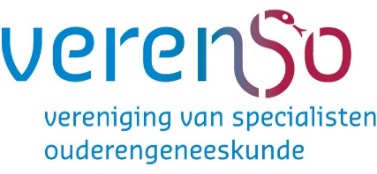 Versie 21-9-2023InleidingIn een toetsgroep komt een aantal C1-artsen bij elkaar om op een systematische en kritische manier elkaar en de eigen wijze van zorgverlening te evalueren en te verbeteren. De toetsgroep kan daarbij gebruik maken van de methodiek ‘onderlinge toetsing’. Toetsen is een methode om planmatig, bewust het eigen functioneren als C1- arts op een hoger en beter kwaliteitsniveau te brengen en te houden. Dat betekent dat men zich bewust moet zijn van het handelen en de verbeterpunten daarin, dat men het proces van normeren, toetsen, verbeteren en borgen beheerst en in staat is de verandering voor zichzelf in de organisatie voor elkaar te krijgen. Toetsen is een complex proces dat tijd vergt en niet vrijblijvend is. Andere methodieken, die een toetsgroep ter beschikking staan zijn casusbesprekingen, (praktijk)visitatie en intervisie. Ook hier geldt het toepassen van de kwaliteitscyclus normeren, toetsen, verbeteren en borgen. In de verslaglegging moet het doorlopen van de kwaliteitscyclus zichtbaar zijn.CriteriaOm voor accreditatie in aanmerking te komen moet aan de volgende voorwaarden worden voldaan:De onderwerpen behoren tot het takenpakket van de C1-arts, zoals beschreven in de meest recente taakomschrijving/competentieprofiel van de beroepsgroep;Er wordt, indien mogelijk, gewerkt met richtlijnen en protocollen met een breed draagvlak in het betrokken C1-artsen domein;Vaste groep met een gemeenschappelijk doel;Van minimaal drie leden van de eigen beroepsgroep van C1-artsen (per jaar);Tussentijdse wisseling leden is mogelijk;Minimaal 6 bijeenkomsten per jaar, gedurende min. 2 uur;Begeleiding door de beroepsvereniging erkende begeleider. Deze maakt een verslag per bijeenkomst, waarin is opgenomen een duidelijke beschrijving van de methodiek, de fase in de kwaliteitscyclus met een korte beschrijving en houdt de getekende presentielijsten bij;De groep heeft een jaarplan/programma en dient dit jaarlijks tevoren in bij de bevoegde accreditatie-instantie;De implementatie van de diverse programma’s is een vast onderdeel van de sessies.(Meer informatie: Regelgeving Accreditatie Bureau Cluster 1 (ABC1) (2015)Invullen: Algemene gegevens toetsgroepInvullen: Jaarprogramma11 Minimaal 6 weken voorafgaand aan het kalenderjaar waarin de bijeenkomsten plaatsvinden, moet het jaarplan worden ingediend bij Verenso via PE-online (uiterlijk 20 november).Naam toetsgroep:Naam contactpersoon/ toegerust begeleider:Datum:Aantal bijeenkomsten:Vaste duur van de bijeenkomsten: Leden:Worden de activiteiten gesponsord? Zo ja door wie en voor welk bedrag?